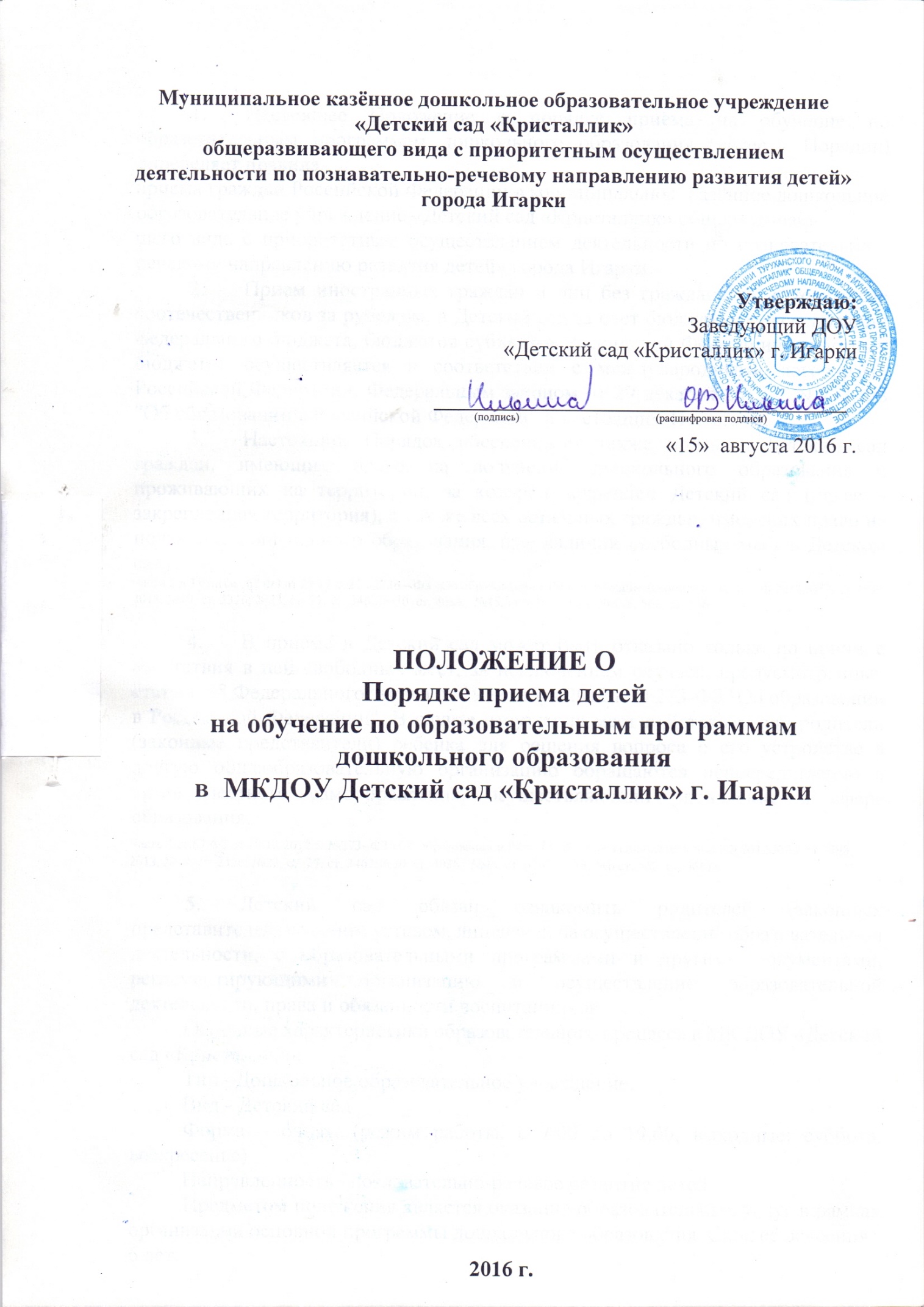 Настоящее Положение о порядке приема на обучение по образовательным программам дошкольного образования (далее - Порядок) определяет правила приема граждан Российской Федерации в муниципальное  казённое дошкольное образовательное учреждение «Детский сад «Кристаллик» общеразвиваю-щего вида с приоритетным осуществлением деятельности по познавательно - речевому направлению развития детей» города Игарки Прием иностранных граждан и лиц без гражданства, в том числе соотечественников за рубежом, в Детский сад за счет бюджетных ассигнований федерального бюджета, бюджетов субъектов Российской Федерации и местных бюджетов осуществляется в соответствии с международными договорами Российской Федерации, Федеральным законом от 29 декабря 2012 г. N 273-ФЗ "Об образовании в Российской Федерации" и настоящим Порядком. Настоящий Порядок обеспечивает также прием в Детский сад граждан, имеющих право на получение дошкольного образования и проживающих на территории, за которой закреплен Детский сад (далее – закрепленная территория), а так же всех остальных граждан, имеющих право на получение дошкольного образования, при наличии свободных мест в Детском саду.  Части 2 и 3 статьи   67 ФЗ от 29.12 2012 «2736 – ФЗ «Об образовании в РФ»  (Собрание законодательства РФ 2012,№53, ст.7598; 2013, №19, ст. 2326; №23, ст. 27, ст. 3462;№30, ст. 4036;  №48, ст. 6165; 2014, №6 ст. 562, ст. 566).  В приеме в Детский сад может быть отказано только по причине отсутствия в ней свободных мест, за исключением случаев, предусмотренных статьей 88 Федерального закона от 29 декабря 2012 г. N 273-ФЗ "Об образовании в Российской Федерации". В случае отсутствия мест в Детском саду родители (законные представители) ребенка для решения вопроса о его устройстве в другую общеобразовательную организацию обращаются непосредственно в орган местного самоуправления, осуществляющий управление в сфере образования.  Часть 4 ст.67 ФЗ от 19.12.2012 г. №273- ФЗ «Об образовании в РФ»  (Собрание законодательства РФ 2012,№53, ст.7598; 2013, №19, ст. 2326; №23, ст. 27, ст. 3462;№30, ст. 4036;  №48, ст. 6165; 2014, №6 ст. 562, ст. 566).  Детский сад обязан ознакомить родителей (законных представителей) со своим уставом, лицензией на осуществление образовательной деятельности, с образовательными программами и другими документами, регламентирующими организацию и осуществление образовательной деятельности, права и обязанности воспитанников. Основные характеристики образовательного процесса в МК ДОУ «Детский сад «Кристаллик»:  Тип –Дошкольное образовательное учреждение, Вид - Детский сад Форма – очная, (режим работы: с 7.00 до 19.00, выходные: суббота, воскресенье) Направленность –познавательно-речевое развитие детей Предметом положения является оказание образовательных услуг в рамках организации основной программы дошкольного образования. Срок её освоения 6 лет.   Часть 2 ст.55 ФЗ, ч.2 ст54 ФЗ от 29.12.2012 г.№ 273 «Об образовании в РФ» (Собрание законодательства РФ 2012 ,№53, ст.7598; 2013, №19, ст. 2326; №23, ст. 27, ст. 3462;№30, ст. 4036;  №48, ст. 6165; 2014, №6 ст. 562, ст. 566).  Детский сад размещает распорядительный акт муниципального образования Туруханского района о закреплении образовательных организаций за конкретными территориями муниципального района (далее - распорядительный акт о закрепленной территории).                                                (Для распорядительных актов  о закрепленной территории, издаваемых в 2014 г., срок издания не позднее 1 мая ) Прием в Детский сад осуществляется в течение всего календарного года при наличии свободных мест. Документы о приеме подаются в Детский сад, в соответствии с направлением, полученным в рамках реализации муниципальной услуги, предоставляемой органом местного самоуправления, по приему заявлений, постановке на учет и зачислению детей в образовательные организации, реализующие основную образовательную программу дошкольного образования (детские сады). Прием в Детский сад осуществляется по личному заявлению родителя (законного представителя) ребенка при предъявлении оригинала документа, удостоверяющего личность родителя (законного представителя), либо оригинала документа, удостоверяющего личность иностранного гражданина и лица без гражданства в Российской Федерации в соответствии со статьей 10 Федерального закона от 25 июля 2002 г. N 115-ФЗ "О правовом положении иностранных граждан в Российской Федерации"  Собрание законодательства РФ, 2002, №30, ст. 3032). Детский сад может осуществлять прием указанного заявления в форме электронного документа с использованием информационно-телекоммуникационных сетей общего пользования. В заявлении родителями (законными представителями) ребенка указываются следующие сведения: а) фамилия, имя, отчество (последнее - при наличии) ребенка; б) дата и место рождения ребенка; в) фамилия, имя, отчество (последнее - при наличии) родителей (законных представителей) ребенка; г) адрес места жительства ребенка, его родителей (законных представителей); д) контактные телефоны родителей (законных представителей) ребенка.  Форма заявления (приложение № 1) размещается Детским садом на информационном стенде и на его официальном сайте в сети Интернет. Прием детей, впервые поступающих в Детский сад, осуществляется на основании медицинского заключения. Пункт 11.1 Постановление Главного государственного санитарного врача РФ от 15 мая 2013 г. №26 «Об утверждении СанПиН 2.4.1.3049-13» Санитарно-эпидемиологические требования к устройству, содержанию и организации режима работы дошкольных образовательных организаций»   (Зарегистрировано в Министерстве юстиции РФ 29.05.20132 г. , регистрационный № 28564)  Для приема в Детский сад: а) родители (законные представители) детей, проживающих на закреп-ленной территории, для зачисления ребенка в Детский сад дополнительно предъявляют оригинал свидетельства о рождении ребенка или документ, подтверждающий родство заявителя (или законность представления прав ребенка), свидетельство о регистрации ребенка по месту жительства или по месту пребывания на закрепленной территории или документ, содержащий сведения о регистрации ребенка по месту жительства или по месту пребывания; б) родители (законные представители) детей, не проживающих на закрепленной территории, дополнительно предъявляют свидетельство о рождении ребенка. Родители (законные представители) детей, являющихся иностранными гражданами или лицами без гражданства, дополнительно предъявляют документ, подтверждающий родство заявителя (или законность представления прав ребенка), и документ, подтверждающий право заявителя на пребывание в Российской Федерации. Иностранные граждане и лица без гражданства все документы представляют на русском языке или вместе с заверенным в установленном порядке переводом на русский язык. Копии предъявляемых при приеме документов хранятся в Детском саду на время обучения ребенка. Дети с ограниченными возможностями здоровья принимаются на обучение по адаптированной образовательной программе дошкольного образования только с согласия родителей (законных представителей) и на основании рекомендаций психолого-медико-педагогической комиссии. Факт ознакомления родителей (законных представителей) ребенка, в том числе через информационные системы общего пользования, с распорядительным актом о закрепленной территории, информацией о сроках приема документов, лицензией на осуществление образовательной деятельности, уставом Детского сада фиксируется в заявлении о приеме и заверяется личной подписью родителей (законных представителей) ребенка. Подписью родителей (законных представителей) ребенка фиксируется также согласие на обработку их персональных данных и персональных данных ребенка в порядке, установленном законодательством Российской Федерации. Часть 1 статьи 6 ФЗ от 27.07.2006 г. № 152-ФЗ «О персональных данных» (Собрание законодательства РФ, 2006, №31, ст. 3451)  Заявление о приеме в Детский сад и прилагаемые к нему документы, представленные родителями (законными представителями) детей, регистрируются руководителем Детского сада или уполномоченным им должностным лицом, ответственным за прием документов, в журнале приема заявлений о приеме в Детский сад (приложение № 2). После регистрации заявления родителям (законным представителям) детей выдается расписка в получении документов (приложение № 3), содержащая информацию о регистрационном номере заявления о приеме ребенка в Детский сад, перечне представленных документов. Расписка заверяется подписью должностного лица, ответственного за прием документов, и печатью Детского сада. Дети, родители (законные представители) которых не представили необходимые для приема документы в соответствии с пунктом 8 настоящего Порядка, остаются на учете детей, нуждающихся в предоставлении места в образовательной организации. Место в Детский сад ребенку предоставляется при освобождении мест в соответствующей возрастной группе в течение года. После приема документов, указанных в пункте 8 настоящего Порядка, Детский сад заключает договор об образовании по образовательным программам дошкольного образования (далее - договор) с родителями (законными представителями) ребенка (приложение № 4).  Часть 2 ст.53 ФЗ от 29.12.2012 г.№ 273 «Об образовании в РФ» (Собрание законодательства РФ 2012 ,№53, ст.7598; 2013, №19, ст. 2326; №23, ст. 27, ст. 3462;№30, ст. 4036;  №48, ст. 6165; 2014, №6 ст. 562, ст. 566).  Руководитель Детского сада издает распорядительный акт о зачислении ребенка в Детский сад (далее - распорядительный акт) в течение трех рабочих дней после заключения договора. Распорядительный акт в трехдневный срок после издания размещается на информационном стенде Детского сада и на официальном сайте в сети Интернет. После издания распорядительного акта ребенок снимается с учета детей, нуждающихся в предоставлении места в образовательной организации, в порядке предоставления муниципальной услуги в соответствии с пунктом 7 настоящего Порядка. На каждого ребенка, зачисленного в Детский сад, заводится личное дело, в котором хранятся все сданные документы. Приложение №1 ЗАЯВЛЕНИЕПрошу принять моего ребенка _______________________________________________________________________________,(ФИО ребенка полностью)дата рождения ребенка _______________________________________________________________________, место рождения ребенка __________________________________________________________,адрес места жительства ребенка ____________________________________________________________________________________________________________________________________в Муниципальное казённое дошкольное образовательное учреждение «Детский сад «Кристаллик» общеразвивающего вида с приоритетным осуществлением деятельности по познавательно-речевому направлению развития детей» города Игарки. С распорядительными документами МКДОУ «Детский сад «Кристаллик»: Уставом, лицензией на право ведения образовательной деятельности; распорядительным актом органа местного самоуправления Туруханского района о закреплении образовательной организации за конкретной территорией муниципального района; Правилами приема в ДОУ; документами, регламентирующими организацию образовательной деятельности, организацию присмотра и ухода; документами, регламентирующими права и обязанности обучающегося,ознакомлен(а)____________________________________________________________________                                              (подпись)                                      (ФИО)                                                        (дата)На обработку персональных данных, своих и ребенка, в порядке, установленном законодательством Российской Федерации (часть 1 статьи 6 Федерального закона от 27 июля . № 152-ФЗ «О персональных данных»), согласен(а):   _____________________   ______________________________    ________________________     (подпись)                                                   (ФИО)                                                         (дата)                                                                                                 Приложение №2 МУНИЦИПАЛЬНОЕ КАЗЁННОЕ ДОШКОЛЬНОЕ ОБРАЗОВАТЕЛЬНОЕ УЧРЕЖДЕНИЕ «ДЕТСКИЙ САД «КРИСТАЛЛИК» ОБЩЕРАЗВИВАЮЩЕГО ВИДА С ПРИОРИТЕТНЫМ ОСУЩЕСТВЛЕНИЕМ ДЕЯТЕЛЬНОСТИ ПО ПОЗНАВАТЕЛЬНО-РЕЧЕВОМУ НАПРАВЛЕНИЮ РАЗВИТИЯ ДЕТЕЙ» ГОРОДА ИГАРКИРАСПИСКАв получении документов при приеме ребенка в ДОУ Дата написания заявления о приеме ребенка в Детский сад ____________________________________________________________________________Перечень представленных документов:____________________________________________________________________________________________________________________________________________________________________________________________________________________________________________________________________________________________________________________________________________________________________________________________________________________________________________________________________________________________________________________________________________________«___» _______________ 20___ г.Подпись заявителя, подтверждающая сдачу предоставленных документов _____________________   _______________________                    (подпись)                                                      (ФИО)Подпись должностного лица ДОУ, ответственного за прием документов _____________________   ________________________              (подпись)                                                    (ФИО)М.П.                                                                                 Приложение №3 Журнал приема заявлений  о приеме в муниципальное казённое дошкольное образовательное учреждение «Детский сад «Кристаллик» общеразвивающего вида с приоритетным осуществлением деятельности по познавательно-речевому направлению развития детей» города Игарки  Приложение №4ДОГОВОРоб образовании по образовательным программамдошкольного образования №____     (место заключения договора)                                                                                                                                                                                                                           ( дата заключения договора)Муниципальное казённое дошкольное образовательное учреждение «Детский сад «Кристаллик» общеразвивающего вида с приоритетным осуществлением деятельности по познавательно-речевому направлению развития детей» города Игарки (далее –  образовательная организация), осуществляющее   образовательную   деятельность   на основании лицензии от "12" апреля 2012 г. № 6858-л, выданной Службой по контролю в области образования Красноярского края и именуемое в дальнейшем "Исполнитель", в лице заведующего,действующего на основании Распоряжения Администрации Туруханского района от 25.04.2016 года  № 240-р  в интересах несовершеннолетнегоименуемого  в  дальнейшем  "Воспитанник",  а все  совместно   именуемые   «Стороны», заключили настоящий Договор о нижеследующем:1. Предмет договора:1.1. Предметом договора являются:- оказание образовательной организацией Воспитаннику образовательных услуг в рамках реализации основной образовательной программы дошкольного образования (далее - образовательная программа) в соответствии с федеральным государственным образовательным стандартом дошкольного образования (далее - ФГОС дошкольного образования), - содержание Воспитанника в образовательной организации, присмотр и уход за Воспитанником.1.2. Форма обучения: очная1.3. Наименование образовательной программы: образовательная программа дошкольного образования1.4. Срок освоения образовательной программы (продолжительность обучения) на момент подписания настоящего Договора составляет ______календарных лет (года).1.5. Режим пребывания Воспитанника в образовательной организации – режим полного дня.1.6. Воспитанник зачисляется в группу                                                                                                   _____________________________________________________________________________ (возрастной статус и название группы)_______________________________________________________________направленности.                                              (указать направленность группы: общеразвивающая, компенсирующая, комбинированная, оздоровительная)2. Взаимодействие Сторон:2.1. Исполнитель вправе:2.1.1. Самостоятельно осуществлять образовательную деятельность.2.1.2. Предоставлять Воспитаннику дополнительные образовательные услуги, осуществляемые за рамками основной образовательной деятельности (далее – дополнительные образовательные услуги), наименование, объем и форма которых определяются в Приложении, являющемся неотъемлемой частью настоящего Договора. (далее – дополнительные услуги)2.1.3. Устанавливать и взимать с Заказчика плату за дополнительные образовательные услуги.2.1.4.    Предоставлять   Воспитаннику   место   на   загородной   даче образовательной организации:               загородной дачи не имеется.                                                   (адрес дачи, срок пребывания Воспитанника на даче)2.2. Заказчик вправе:2.2.1. Участвовать в образовательной деятельности образовательной организации, в том числе, в формировании образовательной программы.2.2.2. Получать от Исполнителя информацию:- по вопросам организации и обеспечения надлежащего исполнения услуг, предусмотренных пунктом 1.1. настоящего Договора;- о поведении, эмоциональном состоянии Воспитанника вовремя его пребывания в образовательной организации, его развитии и способностях, отношении к образовательной деятельности.2.2.3. Знакомиться с уставом образовательной организации, с лицензией на осуществление образовательной деятельности, с образовательными программами, правилами приема в образовательную организацию и другими документами, регламентирующими функционирование организации и осуществление ею образовательной деятельности, а так же права и обязанности Воспитанника и Заказчика.2.2.4. Выбирать виды дополнительных образовательных услуг, в том числе, оказываемых Исполнителем Воспитаннику за рамками образовательной деятельности на возмездной основе.2.2.5.  Находиться с Воспитанником в образовательной организации в период его адаптации в течение:                   ______________              .                                        (продолжительность пребывания Заказчика   в образовательной организации)2.2.6. Принимать участие в организации и проведении совместных мероприятий с детьми в образовательной организации (утренники, развлечения, физкультурные праздники, досуги, дни здоровья и др.).2.2.7. Создавать (принимать участие в деятельности) коллегиальных органов управления, предусмотренных уставом образовательной организации.2.3. Исполнитель обязан:2.3.1. Обеспечить Заказчику доступ к информации для ознакомления с уставом образовательной организации, с лицензией на осуществление образовательной деятельности, с образовательными программами и другими документами, регламентирующими функционирование организации и осуществление ею образовательной деятельности, а так же права и обязанности Воспитанника и Заказчика.2.3.2. Обеспечить надлежащее предоставление услуг, предусмотренных пунктом 1.1. настоящего Договора, в полном объеме в соответствии с федеральным государственным образовательным стандартом, образовательной программой (частью образовательной программы) и условиями настоящего Договора.2.3.3. Довести до Заказчика информацию, содержащую сведения о предоставлении платных образовательных услуг в порядке и объеме, которые предусмотрены Законом Российской Федерации от 7 февраля 1992 г. N 2300-1 "О защите прав потребителей" и Федеральным законом от 29 декабря 2012 г. N 273-ФЗ "Об образовании в Российской Федерации".2.3.4. Обеспечивать охрану жизни и укрепление физического и психического здоровья Воспитанника, его интеллектуальное, физическое и личностное развитие, развитие его творческих способностей и интересов.2.3.5. При оказании услуг, предусмотренных настоящим Договором, учитывать индивидуальные потребности Воспитанника, связанные с его жизненной ситуацией и состоянием здоровья, определяющие особые условия получения им образования, возможности освоения Воспитанником образовательной программы на разных этапах ее реализации.2.3.6. При оказании услуг, предусмотренных настоящим Договором, проявлять уважение к личности Воспитанника, оберегать его от всех форм физического и психологического насилия, обеспечить условия укрепления нравственного, физического и психологического здоровья, эмоционального благополучия Воспитанника с учетом его индивидуальных особенностей.2.3.7. Создавать безопасные условия обучения, воспитания, присмотра и ухода за Воспитанником, его содержания в образовательной организации в соответствии с установленными нормами, обеспечивающими его жизнь и здоровье.2.3.8. Обучать Воспитанника по образовательной программе, предусмотренной пунктом 1.3 настоящего Договора.2.3.9. Обеспечить реализацию образовательной программы основными средствами обучения и воспитания, необходимыми для организации учебной деятельности и создания развивающей предметно-пространственной среды.2.3.10. Обеспечивать Воспитанника необходимым сбалансированным рациональным горячим 5-разовым питанием, в соответствии с Санитарно-эпидемиологическими требованиями к устройству, содержанию и организации режима работы дошкольных образовательных организаций, утвержденными постановлением Главного государственного санитарного врача Российской Федерации от 15 мая 2013 г. N 26.2.3.11. Переводить Воспитанника в следующую группу.2.3.12.Своевременно уведомить Заказчика о нецелесообразности оказания Воспитаннику образовательной услуги в объеме, предусмотренном   пунктом 1.1.     настоящего   Договора,   вследствие   его индивидуальных   особенностей,   делающих   невозможным  или  педагогически нецелесообразным оказание данной услуги.2.3.13. Обеспечить соблюдение требований Федерального закона от 27 июля 2006 г. N 152-ФЗ "О персональных данных» в части сбора, хранения и обработки персональных данных Заказчика и Воспитанника.2.4. Заказчик обязан:2.4.1. Соблюдать требования учредительных документов Исполнителя, правил внутреннего распорядка и иных локальных нормативных актов, общепринятых норм поведения, в том числе, проявлять уважение к педагогическим работникам, учебно-вспомогательному, обслуживающему, административному, медицинскому и иному персоналу Исполнителя, и другим воспитанникам, и членам их семей, не посягать на их честь и достоинство.2.4.2. Своевременно вносить плату за предоставляемые Воспитаннику дополнительные образовательные услуги (при наличии), указанные в Приложении к настоящему Договору, в размере и порядке, определенными в пункте 4 настоящего Договора, а также плату за присмотр и уход за Воспитанником.2.4.3. При поступлении Воспитанника в образовательную организацию и в период действия настоящего Договора своевременно предоставлять Исполнителю все необходимые документы, предусмотренные уставом образовательной организации.2.4.4. Незамедлительно сообщать Исполнителю об изменении контактного телефона и места жительства.2.4.5. Обеспечить посещение Воспитанником образовательной организации согласно правилам внутреннего распорядка Исполнителя.2.4.6. Информировать Исполнителя о предстоящем отсутствии Воспитанника в образовательной организации или его болезни накануне или не позже 8 (восьми) часов 00 минут дня пропуска.В случае заболевания Воспитанника, подтвержденного заключением медицинской организации либо выявленного медицинским работником Исполнителя, принять меры по восстановлению его здоровья и не допускать посещения образовательной организации Воспитанником в период заболевания.2.4.7. Предоставлять документ (медицинскую справку с соответствующим заключением врача, его печатью и подписью) после перенесенного заболевания, а также отсутствия ребенка более 5 календарных дней (за исключением выходных и праздничных дней), с указанием диагноза, длительности заболевания, сведений об отсутствии контакта с инфекционными больными, датой разрешенного выхода в образовательную организацию.2.4.8. Бережно относиться к имуществу Исполнителя, возмещать ущерб, причиненный Воспитанником имуществу Исполнителя, в соответствии с законодательством Российской Федерации.3. Размер, сроки и порядок оплаты за присмотр и уход за Воспитанником.3.1. Размер оплаты услуг Исполнителя по присмотру и уходу за Воспитанником (далее - родительская плата) устанавливается и утверждается учредителем образовательной организации, руководитель образовательной организации обязан своевременно информировать Заказчика о размере или изменениях размера родительской платы.3.2.Стоимость услуг Исполнителя по присмотру и уходу за Воспитанником (далее - родительская плата) составляет: 1873 (одна тысяча восемьсот семьдесят три) рубля.(стоимость в рублях)Не допускается включение расходов на реализацию образовательной программы дошкольного образования, а также расходов на содержание недвижимого имущества образовательной организации в родительскую плату за присмотр и уход за Воспитанником.3.3. При изменении размера родительской платы, между Заказчиком и Исполнителем заключается Дополнительное соглашение к данному Договору, о согласии Заказчика оплачивать услуги Исполнителя на новых условиях и оно имеет такую же юридическую силу, что и Договор.3.4. Начисление родительской платы производится из расчета фактически оказанной услуги по присмотру и уходу, соразмерно количеству календарных дней, в течение которых оказывалась услуга.вносит родительскую плату за присмотр и уход за Воспитанником, указанную в пункте 3.2. настоящего Договора, в сумме:(сумма прописью)3.6. Оплата производится в срок не позднее 20 числа текущего месяца, в том числе и в форме авансового платежаза наличный  расчет в кассу финансово-экономического отдела Управления образования  администрации Туруханского района в городе Игарка.4. Размер, сроки и порядок оплаты платных дополнительных образовательных услуг (при наличии). 4.1. Если на момент заключения Договора в нем не предусматривается предоставление Исполнителем Заказчику платных дополнительных образовательных услуг, то при их предоставлении впоследствии, размер, сроки и порядок их оплаты Исполнитель и Заказчик прописывают в Дополнительном соглашении к данному Договору, подписывают его, и оно имеет такую же юридическую силу, что и Договор.Увеличение стоимости платных дополнительных образовательных услуг, предусмотренных основным Договором или Дополнительным соглашением к нему, после их подписания не допускается, за исключением увеличения стоимости указанных услуг с учетом уровня инфляции, предусмотренного основными характеристиками федерального бюджета на очередной финансовый год и плановый период.4.2. Заказчик оплачивает     платные дополнительные     образовательные     услуги     в    сумме, предусмотренной основным Договором или Допсоглашением к нему.4.3. Оплата платных дополнительных     образовательных     услуг производится в срок, предусмотренной основным Договором или Дополнительным соглашением к нему:4.4. На оказание платных дополнительных образовательных услуг, предусмотренных настоящим Договором или Дополнительным соглашением к нему, может быть составлена смета.5. Ответственность за неисполнение или ненадлежащее исполнение обязательств по Договору, порядок разрешения споров.5.1. За неисполнение либо ненадлежащее исполнение обязательств по настоящему Договору Исполнитель и Заказчик несут ответственность, предусмотренную законодательством Российской Федерации и настоящим Договором.5.2. В случае, если основным Договором или Дополнительным соглашением к нему предусмотрено оказание Исполнителем Заказчику платных дополнительных     образовательных     услуг, то Заказчик, при обнаружении недостатка платной образовательной услуги, в том числе оказания ее не в полном объеме, предусмотренном образовательными программами (частью образовательной программы), вправе по своему выбору потребовать:а) безвозмездного оказания образовательной услуги;б) соразмерного уменьшения стоимости оказанной платной образовательной услуги;в) возмещения понесенных им расходов по устранению недостатков оказанной платной образовательной услуги своими силами или третьими лицами.5.3.  В случае, если основным Договором или Дополнительным соглашением к нему предусмотрено оказание Исполнителем Заказчику платных дополнительных     образовательных     услуг, то Заказчик вправе отказаться от исполнения настоящего Договора или Дополнительного соглашения к нему и потребовать     полного     возмещения     убытков, если    недостатки платной дополнительной образовательной услуги не устранены Исполнителем в    течение срока, оговоренного основным Договором или Дополнительным соглашением к нему.5.4. Заказчик вправе отказаться от исполнения настоящего Договора или Дополнительного соглашения к нему, если им обнаружен существенный недостаток оказанной платной образовательной услуги (неустранимый недостаток, или недостаток, который не может быть устранен без несоразмерных расходов либо затрат времени, или выявляется неоднократно, или проявляется вновь после его устранения) или иные существенные отступления от условий настоящего Договора или Дополнительного соглашения к нему.5.5. Заказчик вправе в случае, если Исполнитель нарушил сроки оказания платной образовательной услуги (сроки начала и (или) окончания оказания платной образовательной услуги и (или) промежуточные сроки оказания платной образовательной услуги) либо если во время оказания платной образовательной услуги стало очевидным, что она не будут осуществлена в срок, по своему выбору:а) назначить Исполнителю новый срок, в течение которого Исполнитель должен приступить к оказанию платной образовательной услуги и (или) закончить оказание платной образовательной услуги;б) поручить оказать платную образовательную услугу третьим лицам за разумную цену и потребовать от Исполнителя возмещения понесенных расходов;в) потребовать уменьшения стоимости платной образовательной услуги;г) расторгнуть настоящий Договор или Дополнительное соглашение к нему5.6. Заказчик вправе потребовать полного возмещения убытков, причиненных ему в связи с нарушением сроков начала и (или) окончания оказания платной образовательной услуги, а также в связи с недостатками платной образовательной услуги в порядке, установленном законодательством Российской Федерации.6. Основания для изменения или расторжения Договора.6.1. Условия, на которых заключен настоящий Договор, могут быть изменены по соглашению сторон.6.2. Все изменения и дополнения к настоящему Договору должны быть совершены в письменной форме и подписаны уполномоченными представителями Сторон.6.3. Настоящий Договор может быть расторгнут по соглашению сторон. По инициативе одной из сторон настоящий Договор может быть расторгнут по основаниям, предусмотренным действующим законодательством Российской Федерации.7. Заключительные положения.7.1. Настоящий договор вступает в силу со дня его подписания Сторонами и действует до момента прекращения образовательных отношений.7.2. Настоящий Договор составлен в экземплярах, имеющих равную юридическую силу, по одному для каждой из Сторон.7.3. Стороны обязуются письменно извещать друг друга о смене реквизитов, адресов и иных существенных изменениях.7.4. Все споры и разногласия, которые могут возникнуть при исполнении условий настоящего Договора, Стороны будут стремиться разрешать путем переговоров.7.5. Споры, не урегулированные путем переговоров, разрешаются в судебном порядке, установленном законодательством Российской Федерации.7.6. Ни одна из Сторон не вправе передавать свои права и обязанности по настоящему Договору третьим лицам без письменного согласия другой Стороны.7.7. При выполнении условий настоящего Договора Стороны руководствуются законодательством Российской Федерации.8. Реквизиты и подписи сторон.М.П.Со всеми документам, перечисленными в п. 2.2.3. настоящего Договора ознакомлен и обязуюсь соблюдать;второй экземпляр Договора на руки получил:  Дата: _______________ Подпись: ________________Расшифровка:_________________________________ Заведующему   Муниципального казённого дошкольного  образовательного учреждения «Детский сад «Кристаллик» общеразвивающего вида с приоритетным осуществлением деятельности по познавательно-речевому направлению развития детей» города Игарки(ФИО руководителя)от(ФИО родителя (законного представителя), все паспортные данные адрес места жительства родителей (законных представителей) (прописка, по факту)Контактные телефоны родителей (законных представителей):№ п/п Дата приема  заявления,  документов Регистрационный номер Перечень принятых документов Подпись должностного лица образовательной организации, ответственного за прием документов Подпись заявителя о приеме до-кументов и  получении расписки  . Разработано на основании Примерной формы Договора об образовании по образовательным программам дошкольного образования,утвержденной приказом Министерстваобразования и науки Российской Федерации от 13 января 2014 г. N 8город Игарка«          »                                20      г.                                                              (фамилия, имя, отчество представителя Исполнителя)ии, именуем_____в  дальнейшем "Заказчик», в лице(статус одного из родителей или их законных представителей: отец, мать, опекун)(статус одного из родителей или их законных представителей: отец, мать, опекун)(фамилия, имя, отчество Заказчика)(фамилия, имя, отчество Заказчика)(фамилия, имя, отчество Заказчика)действующего на основании                                                                                   (наименование и реквизиты документа, удостоверяющего личность и полномочия Заказчика)                                                                                  (наименование и реквизиты документа, удостоверяющего личность и полномочия Заказчика)                                                                                  (наименование и реквизиты документа, удостоверяющего личность и полномочия Заказчика)(фамилия, имя, отчество, дата рождения ребенка )(фамилия, имя, отчество, дата рождения ребенка )проживающего по адресу:(адрес фактического места жительства ребенка с указанием индекса)ИсполнительЗаказчикподпись                                                         расшифровкаподпись                                                         расшифровкаИсполнительЗаказчикподпись                                                         расшифровкаподпись                                                         расшифровкаИсполнительЗаказчикподпись                                                         расшифровкаподпись                                                         расшифровка3.5. Заказчикежемесячно                                                          (период оплаты - единовременно, ежемесячно, ежеквартально, по четвертям, полугодиям   или иной платежный период)                                                          (период оплаты - единовременно, ежемесячно, ежеквартально, по четвертям, полугодиям   или иной платежный период)1873 (одна тысяча восемьсот семьдесят три) рубля.(время оплаты, например,  не позднее определенного числа периода, подлежащего оплате, или не позднее определенного числа периода, предшествующего (следующего   за периодом оплаты)ИсполнительЗаказчикподпись                                                         расшифровкаподпись                                                         расшифровкаИсполнительЗаказчикподпись                                                         расшифровкаподпись                                                         расшифровкаИсполнитель:  Заказчик:Муниципальное казенное дошкольное образовательное учреждение Детский сад «Кристаллик» общеразвивающего вида с приоритетным осуществлением деятельности по познавательно-речевому направлению развития детей города Игарки. Муниципальное казенное дошкольное образовательное учреждение Детский сад «Кристаллик» общеразвивающего вида с приоритетным осуществлением деятельности по познавательно-речевому направлению развития детей города Игарки. Муниципальное казенное дошкольное образовательное учреждение Детский сад «Кристаллик» общеразвивающего вида с приоритетным осуществлением деятельности по познавательно-речевому направлению развития детей города Игарки. (фамилия, имя , отчество)Муниципальное казенное дошкольное образовательное учреждение Детский сад «Кристаллик» общеразвивающего вида с приоритетным осуществлением деятельности по познавательно-речевому направлению развития детей города Игарки. (полное наименование образовательной   организации)663200 Красноярский край, Туруханский район, город Игарка, Второй микрорайон, дом 20.663200 Красноярский край, Туруханский район, город Игарка, Второй микрорайон, дом 20.(адрес местонахождения)ИНН/КПП 2449002568 /244901001ОГРН 1032400920287 УФК по Красноярскому краю  (МКДОУ Детский сад «Кристаллик» г. Игарки)р/с 40204810200000000554л/с 03193015550Отделении Красноярск г. КрасноярскБИК 040407001e-mail: kristalligarka@yandex.ru8 (391-72) 2-18-76, 2-32-21(паспортные данные)(адрес местонахождения)ИНН/КПП 2449002568 /244901001ОГРН 1032400920287 УФК по Красноярскому краю  (МКДОУ Детский сад «Кристаллик» г. Игарки)р/с 40204810200000000554л/с 03193015550Отделении Красноярск г. КрасноярскБИК 040407001e-mail: kristalligarka@yandex.ru8 (391-72) 2-18-76, 2-32-21(адрес местонахождения)ИНН/КПП 2449002568 /244901001ОГРН 1032400920287 УФК по Красноярскому краю  (МКДОУ Детский сад «Кристаллик» г. Игарки)р/с 40204810200000000554л/с 03193015550Отделении Красноярск г. КрасноярскБИК 040407001e-mail: kristalligarka@yandex.ru8 (391-72) 2-18-76, 2-32-21(адрес фактического места жительства)(адрес местонахождения)ИНН/КПП 2449002568 /244901001ОГРН 1032400920287 УФК по Красноярскому краю  (МКДОУ Детский сад «Кристаллик» г. Игарки)р/с 40204810200000000554л/с 03193015550Отделении Красноярск г. КрасноярскБИК 040407001e-mail: kristalligarka@yandex.ru8 (391-72) 2-18-76, 2-32-21(банковские реквизиты)(контактные данные)                                                    (подпись)                         (расшифровка)                                                             ( подпись)                                                                                     (расшифровка)                          